ATIVIDADE DOMICILIAR - DISTANCIAMENTO SOCIAL COVID-19ATIVIDADES DE ARTE - 1º A, B, CPROFESSOR: JULIANO BATISTAPERÍODO: 26/05 à 29/05ATIVIDADES REFERENTES A: 01 (UMA AULA)Trabalhar o tema bicho pela observação de zoólitos; conversar com os pais ou irmãos sobre os bichos que mais gosta. Bichos grandes e pequenos.As atividades dessa semana se encontram nas páginas: 34 3 35 do livro de Arte.Nas página 34 vocês encontrarão duas imagens de esculturas de animais feitas em pedra, chamados: Zoólitos. Em forma de aves e em forma de peixe.Estas imagens são apenas para observação.Na página 35 tem um espaço em branco. Neste espaço o aluno deverá fazer o desenho de bichos grande e pequenos. 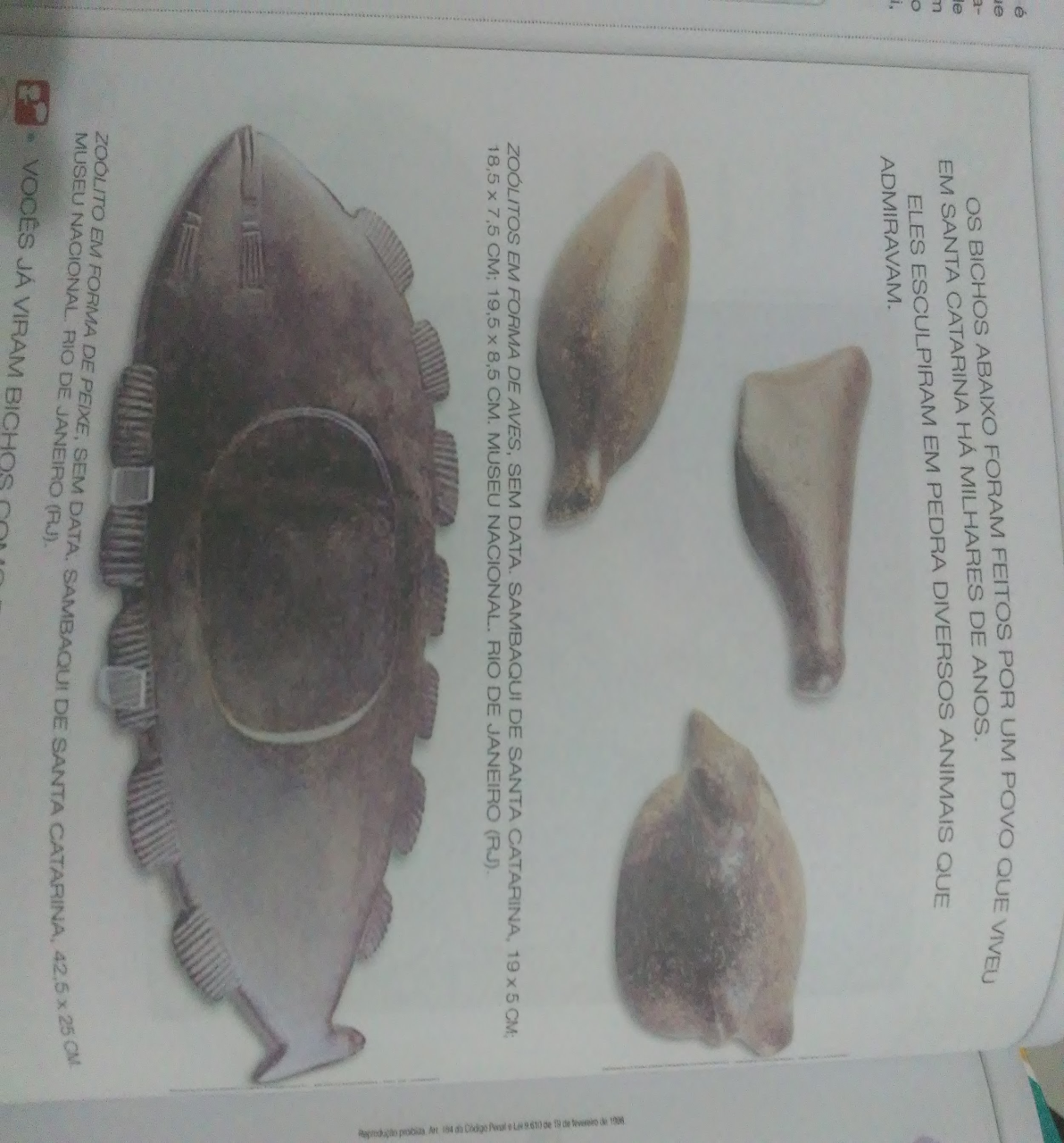 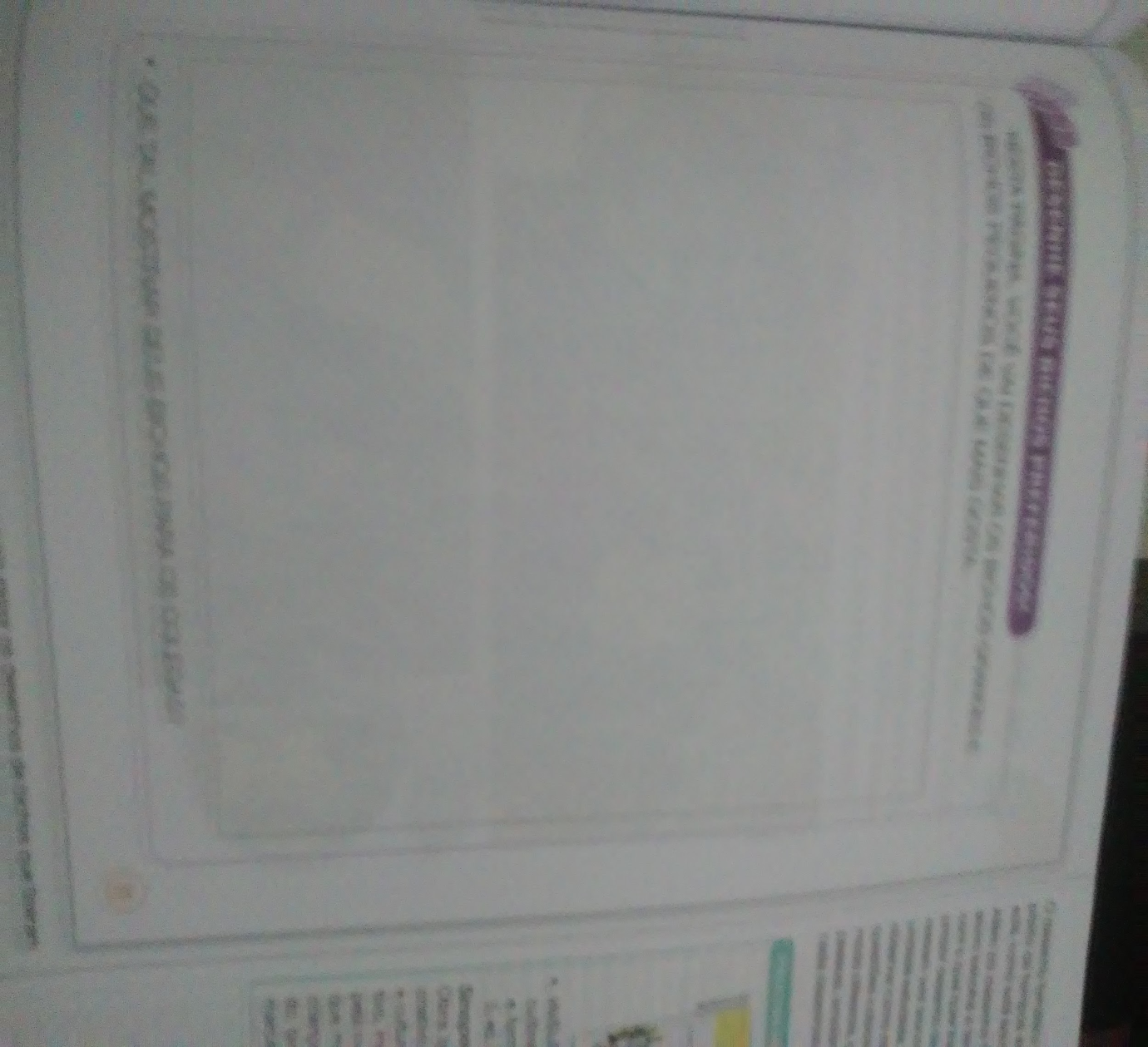 Desenhar neste espaço da página 35PERÍODO: 01/06  à 12/06ATIVIDADES REFERENTES À: 02 (DUAS AULAS)Estudar uma obra contemporânea com o tema bicho feita de material não convencional. A atividade de arte dessa semana se encontra na página 38 e 39 do livro de Arte.Nessas semanas estudaremos e conheceremos as obras da artista plástica Leda Catunda, que me suas obras representou gatos e onças em alguns de seus trabalhos. Observe a onça pintada pela artista.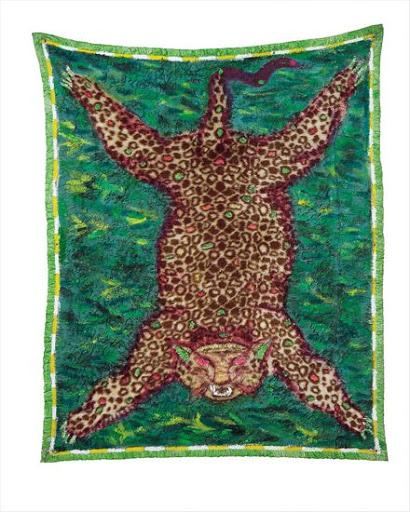 ONÇA-PINTADA Nº 1, 1984, LEDA CATUNDA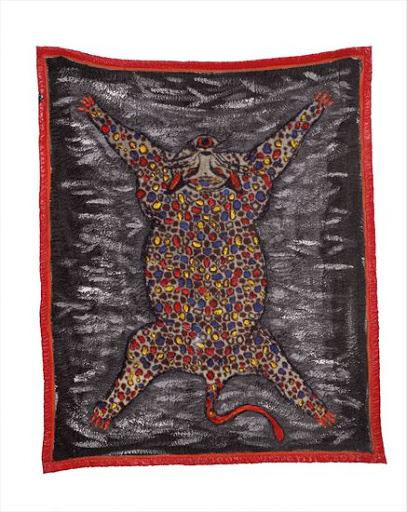 ONÇA-PINTADA Nº 2, 1984, LEDA CATUNDAApós observar as imagens responda as questões que se encontram logo abaixo da primeira imagem na página 38. Respostas pessoais.O interessante dessas pinturas de Leda é que ele usou um cobertor para poder fazer a sua pintura. Na página 41 tem um espaço. Nele o aluno deverá fazer o desenho de um animal, de um bichinho que quiser. OBSERVAÇÃO: DEVE SER UM DESENHO GRANDE, OCUPANDO TODO O ESPAÇO. E PINTANDO EM SEGUIDA, COM MUITO CAPRICHO, OK?!PERÍODO: 15/06 à 26/06ATIVIDADES REFERENTES À: 01 (UMA AULA)Estudar imagens e esculturas de bichos do Egito antigo.Nessas semanas faremos atividades das páginas: 42 e 43 do livro de Arte.No Egito antigo, diversos animais eram venerados como representações de seus deuses. Vamos conhecer imagens representando alguns desses animais, gatos e falcões, entre outros.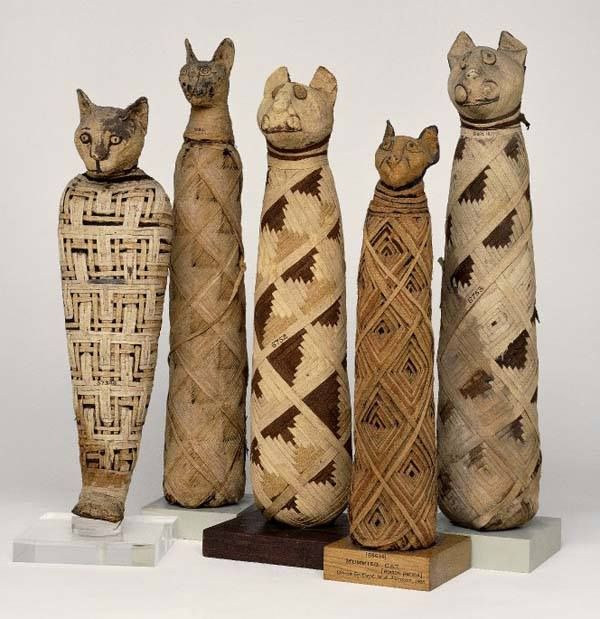 EGITO ANTIGO - GATOS MUMIFICADOS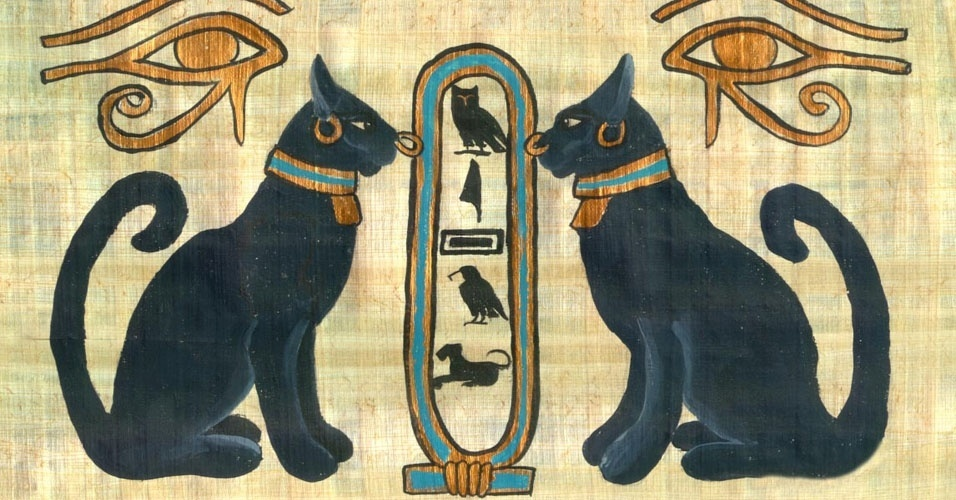 ICONOGRAFIA DE GATOS NO EGITO ANTIGOA atividade será a confecção de um gatinho com rolo de papel higiênico.Material: rolinho de papel higiênico, canetinha ou caneta, tinta guache, ou giz de cera.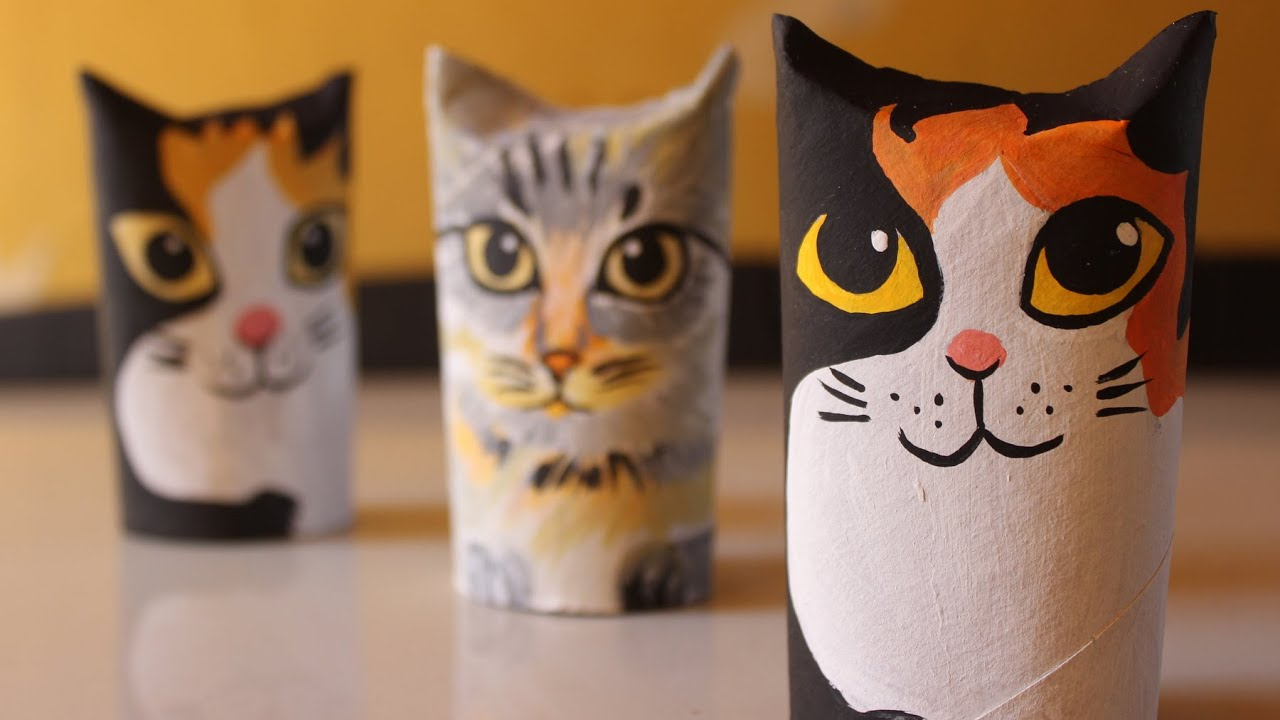 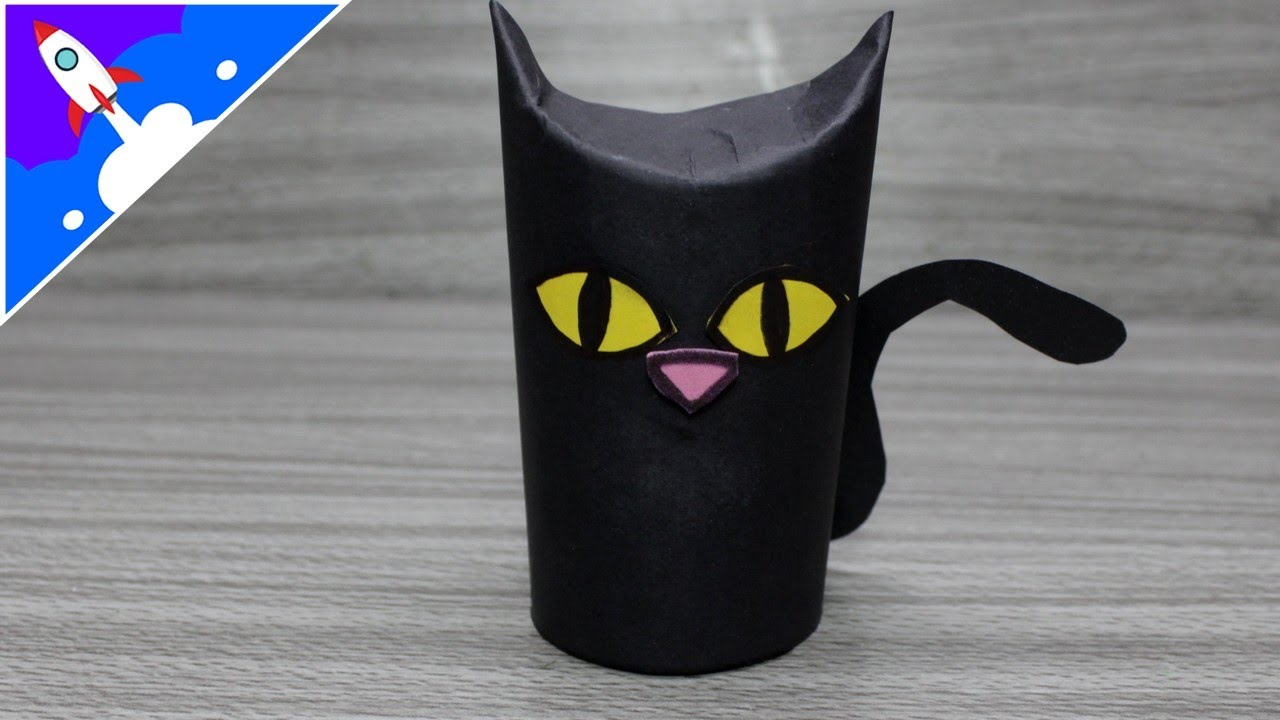 